Сумська міська радаVІІ СКЛИКАННЯ LVIII СЕСІЯРІШЕННЯвід 19 червня 2019 року № 5289 -МРм. СумиВраховуючи звернення громадянина, розроблену та надану технічну документацію із землеустрою щодо встановлення (відновлення) меж земельної ділянки в натурі (на місцевості), відповідно до протоколу засідання постійної комісії з питань архітектури, містобудування, регулювання земельних відносин, природокористування та екології Сумської міської ради від 11.04.2019 № 150, статей 12, 40, 79-1, 116, 118, 120, 121, частини 14 статті186 Земельного кодексу України, статті 55 Закону України «Про землеустрій», керуючись пунктом 34 частини першої статті 26 Закону України «Про місцеве самоврядування в Україні», Сумська міська радаВИРІШИЛА:Затвердити технічну документацію із землеустрою щодо встановлення (відновлення) меж земельної ділянки в натурі (на місцевості) та надати у власність Кобичеву Вячеславу Олексійовичу ½ частки земельної ділянки за адресою:                       м. Суми, провул. Сурікова, земельна ділянка 16, загальною площею 0,0389 га, кадастровий номер 5910136300:04:011:0115 1/2 земельної ділянки перебуває у приватній власності Кобичева В.О. на підставі договору дарування ½ частини земельної ділянки № 1438 від 14.12.2017 (витяг з Державного реєстру речових прав на нерухоме майно про реєстрацію права власності № 107691307 від 15.12.2017). Категорія та цільове призначення земельної ділянки: землі сільськогосподарського призначення для індивідуального садівництва.Сумський міський голова	 						О.М. ЛисенкоВиконавець: Клименко Ю.М.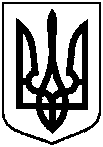 Про надання у власність Кобичеву Вячеславу Олексійовичу 1/2 частки земельної ділянки за адресою:                            м. Суми, провул. Сурікова, земельна ділянка 16